SOUL SURVIVOR WATFORD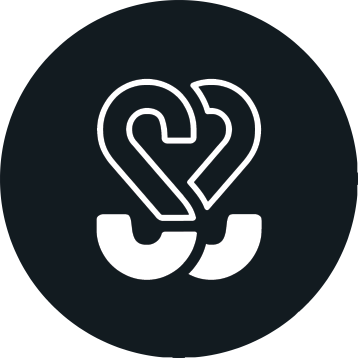 GIFT AIDIf you are a UK tax payer (Income or Capital Gains Tax) and would like us to be able to claim back the basic rate tax through the government's Gift Aid scheme, you will need to fill in, sign and return a Gift Aid declaration. This allows Soul Survivor Watford to recover the basic rate of income tax, currently 25p for each pound given, from the government at no extra cost to you.If you are a UK higher rate (40 per cent) or additional rate (45 per cent) income tax payer and you give to Soul Survivor Watford directly you can also choose to allow us to reclaim the basic rate tax through Gift Aid. You are also able to recover, through your tax return, the difference between the basic rate tax that Soul Survivor Watford recovers and the higher or additional rate that you have paid.Full Name:                                                                                        Address:                                                                                            Town:                                                Postcode:                           Contact Number:                                                                      Email:                                                                                               Start Date:	/	/(If you would like SSW to claim historical Gift Aid, you can backdate this by up to four years)End Date:	/	/(Leave date blank to allow Gift Aid to be claimed indefinitely)I would like SSW to claim Gift Aid on my donations to all funds unless otherwise specified below:I am a UK taxpayer and understand if I pay less Income Tax and/or Capital Gains Tax than the  amount of Gift Aid claimed on all my donations in that year, it is my responsibility to pay the difference. I will notify Soul Survivor Watford and cancel this declaration if my circumstances change, and I do not pay sufficient tax.Signed:                                                     Date:	/	/Soul Survivor Watford will securely store your data and use only for Soul Survivor Watford ministry and mission.Your details will only be used by Soul Survivor Watford and not disclosed to third parties.Soul Survivor Watford is a Charitable Incorporated Organisation (CIO) Registered Charity No: 1184088 and Company No. CE017985. The registered office is at 5 Greycaine Road, Watford, WD24 7GP, United Kingdom. Soul Survivor Watford is a Bishops Mission Order within The Church of England.